Av.V. Holjevca 17, 10 010  Zagreb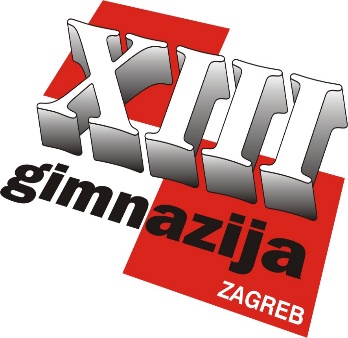 Tajništvo: 01/6600-643 ured@gimnazija-trinaesta-zg.skole.hrhttp://gimnazija-trinaesta-zg.skole.hr/KLASA: 112-02/24-01/1URBROJ: 251-280-24-1Zagreb, 1.2.2024.     Na temelju čl. 107. Zakona o odgoju i obrazovanju u osnovnoj i srednjoj školi („Narodne Novine,“ broj 87/08, 86/09, 92/10, 105/10, 90/11, 5/12, 16/12, 86/12, 126/12, 94/13, 152/14, 07/17, 68/18, 98/19, 64/20, 151/22 i 156/23) i Pravilnika o načinu i postupku zapošljavanja u XIII. gimnaziji, XIII. gimnazija, Avenija Većeslava Holjevca 17, Zagreb raspisuje NATJEČAJ za radno mjesto
Nastavnika/icu hrvatskog jezika, 1 izvršitelj/ica na neodređeno nepuno radno vrijeme 8 sati nastave tjedno, uz probni rad u trajanju od dva (2) mjeseca Na natječaj se mogu javiti osobe oba spola, sukladno Zakonu o ravnopravnosti spolova (“Narodne Novine,” broj 82/08 i 69/17). Izrazi koji se koriste u natječaju odnose se na osobe oba spola. Uz opće uvjete za zasnivanje radnog odnosa, kandidat mora ispunjavati i posebne uvjete propisane člancima 105. i 106. Zakona o odgoju i obrazovanju u osnovnoj i srednjoj školi („Narodne Novine,“ broj 87/08, 86/09, 92/10, 105/10, 90/11, 5/12, 16/12, 86/12, 126/12, 94/13, 152/14, 7/17, 68/18, 98/19, 20/64, 151/22 i 156/23) i uvjete iz Pravilnika o stručnoj spremi i pedagoško-psihološkom obrazovanju nastavnika u srednjem školstvu („Narodne Novine,“ broj 1/96 i 80/99).Za natječaj je potrebno dostaviti sljedeću dokumentaciju: vlastoručno potpisanu prijavu u kojoj se navode osobni podaci (ime i prezime, adresu prebivališta ili boravišta, broj telefona ili mobitela, e-mail adresu, naziv radnog mjesta na koje se kandidat prijavljuje),  životopis domovnicu, odnosno dokaz o državljanstvu diplomu, odnosno dokaz o stečenoj stručnoj spremi uvjerenje nadležnog suda da se protiv podnositelja prijave na vodi kazneni postupak ili da je pod istragom za neko od kaznenih djela iz čl. 106. Zakona o odgoju i obrazovanju u osnovnoj i srednjoj školi (ne starije od dana objave natječaja)potvrdu ili elektronički zapis HZMO-a s podacima o stažu (ne starije od dana objave natječaja)Navedene isprave dostavljaju se u neovjerenoj preslici. Odabrani kandidat prije sklapanja ugovora o radu dostavlja na uvid izvornike dokumenata ili ovjerene preslike. Po završetku natječajnog postupka obavijest o izboru kandidata bit će objavljena na internetskoj stranici Škole. Sukladno članku 106. Zakona o odgoju i obrazovanju u osnovnoj i srednjoj školi, Škola je dužna voditi računa o zaprekama za zasnivanje radnog odnosa pa isti ne može zasnovati s kandidatom protiv kojeg se vodi kazneni postupak za neko od djela propisana u navedenom članku, što kandidat dokazuje uvjerenjem nadležnog suda.Kandidat koji se poziva na pravo prednosti pri zapošljavanju prema posebnom propisu dužan se u prijavi na natječaj pozvati na to pravo i uz prijavu priložiti potrebne dokaze o ostvarivanju prava na prednost pri zapošljavanju. Kandidat koji se poziva na pravo prednosti pri zapošljavanju prema članku 102. Zakona o hrvatskim braniteljima iz Domovinskog rata i članovima njihovih obitelji (NN 121/17, 98/19 i 84/21) dužan je uz prijavu, osim dokaza o ispunjavanju traženih uvjeta, priložiti i dokaze iz čl. 103. st. 1. navedenog Zakona, navedene na sljedećoj poveznici: https://branitelji.gov.hr/UserDocsImages//dokumenti/Nikola//popis%20dokaza%20za%20ostvarivanje%20prava%20prednosti%20pri%20zapo%C5%A1ljavanju-%20ZOHBDR%202021.pdf Kandidat koji se poziva na pravo prednosti pri zapošljavanju prema članku 47. i 48. Zakona o civilnim stradalnicima iz Domovinskog rata (NN 84/21) dužan je uz prijavu, osim dokaza o ispunjavanju traženih uvjeta, priložiti i dokaze iz članka 49. stavka 1., navedene na sljedećoj poveznici: https://branitelji.gov.hr/UserDocsImages//dokumenti/Nikola//popis%20dokaza%20za%20ostvarivanje%20prava%20prednosti%20pri%20zapo%C5%A1ljavanju-%20Zakon%20o%20civilnim%20stradalnicima%20iz%20DR.pdf Kandidat koji se poziva na pravo prednosti pri zapošljavanju sukladno članku 9. Zakona o profesionalnoj rehabilitaciji i zapošljavanju osoba s invaliditetom (Narodne novine, broj 157/13, 152/14, 39/18, 32/20), dužan se u prijavi na natječaj pozvati na to pravo i dužan je uz prijavu, osim dokaza o ispunjavanju traženih uvjeta dostaviti i dokaz o invaliditetu te ima prednost u odnosu na ostale kandidate samo pod jednakim uvjetima.U skladu s Uredbom Europske unije 2016/679 Europskog parlamenta i vijeća od 17.4.2016. te Zakonom o provedbi Opće uredbe o zaštiti podataka (NN 42/18) prijavom na natječaj kandidat daje privolu XIII. gimnaziji da se njegovi osobni podaci prikupljaju, obrađuju, objavljuju u digitalnom obliku te čuvaju u svrhu provođenja natječajnog postupka i objave rezultata natječaja. Prijavom na natječaj kandidati su suglasni s objavom osobnih podataka (imena i prezimena) na internetskoj stranici Škole, u svrhu obavještavanja o pozivu na sudjelovanje u selekcijskim postupcima i rezultatima natječaja. Po isteku roka za prijavu na natječaj, sukladno Pravilniku o načinu i postupku zapošljavanja u XIII. gimnaziji koji je objavljen na mrežnoj stranici škole, Povjerenstvo koje imenuje ravnateljica škole i koje sudjeluje u procjeni i vrednovanju kandidata provest će selekcijski postupak (intervju) s kandidatima koji ispunjavaju formalne uvjete natječaja te čije su prijave pravodobne i potpune. Vrijeme i mjesto održavanja selekcijskog postupka objavit će se na mrežnoj stranici škole http://gimnazija-trinaesta-zg.skole.hr/natje_aji Smatrat će se da je kandidat, koji se ne odazove selekcijskom postupku na koji je pozvan, odustao od prijave na natječaj te se njegova prijava neće uzimati u obzir u daljnjem postupku. Kandidatom se smatra osoba koja podnese pravodobnu i potpunu prijavu te ispunjava uvjete natječaja.
Nepotpune i nepravodobne prijave neće se razmatrati. Rok za podnošenje prijave je osam (8) dana od dana objave natječaja. Prijave na natječaj s potrebnom dokumentacijom dostavljaju se na e-mail adresu: ured@gimnazija-trinaesta-zg.skole.hr ili osobnim dolaskom na adresu: XIII. gimnazija, Avenija Većeslava Holjevca 17, 10010 Zagreb.                                                                                                                              Ravnateljica:                                                                                                                              Ines Šimac, prof.